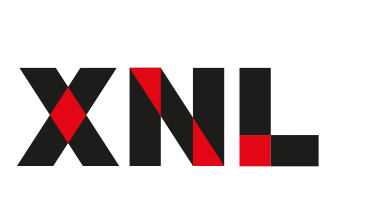 BANDO DI CONCORSO per l’ammissione alCorso di alta specializzazione per attori teatrali“FARE TEATRO”Regista e Docente MARCO BALIANISede e periodo del corsoPiacenza e Veleia Romana (Pc)30 maggio – 18 luglio 2022Scadenza del bando: 8 maggio 2022 alle ore 12.00Art. 1INDICAZIONI DI CARATTERE GENERALEIl corso è finalizzato alla formazione attorale dei partecipanti selezionati, guidati dalla esperienza pluriennale di Marco Baliani, attraverso un quotidiano allenamento psicofisico, performativo e di indagine sulla “memoria corporea” del personaggio.Il laboratorio terminerà con la realizzazione di uno spettacolo teatrale che sarà presentato in prima nazionale al Festival di Teatro Antico di Veleia nei giorni 19, 20, 21 luglio 2022, fornendo così ai partecipanti la straordinaria occasione di acquisire conoscenze e competenze “sul campo”, in presa diretta, in qualità di attori. A fine corso ai partecipanti sarà rilasciato un attestato, a condizione che abbiano frequentato almeno il 70% delle ore di lezione previste e abbiano partecipato alle tre date di spettacolo.Il corso di alta formazione è a numero chiuso. Il numero massimo di iscritti è fissato in 20.L’iscrizione al corso è gratuita, è previsto il collocamento e il compenso per le giornate di spettacolo.Art. 2TEMPISTICA E ARTICOLAZIONE DEL CORSOIl corso sarà articolato secondo il seguente calendario:Dal Lunedì 30 maggio al Venerdì 4 giugno 2022 dalle ore 10 alle ore 18 a Piacenza.Da sabato 25 giugno a giovedì 14 luglio 2022 dalle ore 10 alle ore 18 a Piacenza.Da sabato 16 a lunedì 18 luglio 2022in orari da definire presso il foro romano di Veleia, comune di Lugagnano Val d’Arda (Pc)Art. 3REQUISITI DI AMMISSIONE E MODALITÀ DI ISCRIZIONE AL BANDOIl corso è aperto a giovani italiani e stranieri di età compresa tra i 18 e i 35 anni, in possesso di un diploma di una scuola di teatro oppure già in possesso di una formazione specifica di base che si evinca dal curriculum. Chiunque intenda partecipare al corso dovrà inviare all’indirizzo e-mail iscrizioni@veleiateatro.com entro e non oltre il giorno 8 maggio alle ore 12.00 il seguente materiale in formato digitale:la domanda d’iscrizione compilata e firmata (ALLEGATO A al presente bando);curriculum;una foto a figura intera;un documento di identità in corso di validità;un link ad un video di massimo 5’ che mostri un frammento di un proprio lavoro teatrale, o una narrazione, o un monologo.Gli studenti selezionati dovranno essere in possesso di Green Pass Rafforzato (Certificazione Verde Covid-19 per avvenuta vaccinazione o guarigione).Art. 4 PROCEDURE DI SELEZIONEL’ammissione al corso è condizionata al giudizio positivo formulato dalla commissione a seguito della valutazione della domanda d’iscrizione e dei materiali allegati inviati dagli aspiranti partecipanti. La commissione giudicatrice si riserva di richiedere un colloquio conoscitivo in presenza.Art. 5ESITO DELLA SELEZIONE E ISCRIZIONEL’esito della selezione verrà comunicato a ciascuno dei partecipanti al bando entro il 19 maggio 2022 tramite e-mail, gli ammessi dovranno confermare entro le 24 ore successive la partecipazione.Art. 6 INFORMAZIONI E CONTATTIPer informazioni relative ai contenuti del corso o alla domanda d’iscrizione, scrivere all'indirizzo e mail: iscrizioni@veleiateatro.com.ALLEGATO AModulo per la domanda di iscrizioneIl/La sottoscritto/a ........................................................................... Nato/a a .................................il .............................. Nazionalità .........Codice Fiscale..............................Indirizzo....................................................................... cap...........................Città............................................. prov............................Telefono........................................... E mail..............................................ChiedeDi essere ammesso al concorso per l’ammissione al corso di alta specializzazione per attori teatrali “FARE TEATRO” edizione 2022 con regista e Docente MARCO BALIANI Allegaun curriculum;una foto a figura intera;un documento di identità in corso di validità;un link ad un video di massimo 5’ che mostri un frammento di un proprio lavoro teatrale, o una narrazione, o un monologo. Luogo e data..............................................Firma ...........................................INFORMATIVA PRIVACYTitolare del Trattamento: Associazione I.t.a.e.r.. Sede: Via Taverna 66, 29121 PiacenzaContatti e recapiti: info@veleiateatro.comFinalità: i dati saranno trattati per dare seguito al rapporto scaturente dall’iscrizione al corso, progetto o laboratorio oggetto del presente modulo o per dare seguito agli obblighi di legge cui è soggetto il Titolare.Periodo di conservazione dei dati personali: il criterio di conservazione dei dati è determinato in base al tempo necessario ad adempiere alle finalità indicate. Successivamente, i dati saranno conservati per il tempo stabilito dalle disposizioni vigenti in materia fiscale e civilistica e comunque fino alla prescrizione del diritto.Categorie di destinatari: i suoi dati personali non saranno oggetto di comunicazione o diffusione fuori dai casi previsti dalla legge e con le modalità al riguardo consentite.Pubblicazione di foto e video: nel corso della normale attività, il Titolare si riserva la possibilità di effettuare foto e video riprese per documentare le attività svolte e per pubblicizzarle tramite i suoi canali di comunicazione (in particolare sito web istituzionale e profilo Facebook).Liberatoria: con la firma il sottoscritto autorizza Associazione I.t.a.e.r., a titolo gratuito ed ai sensi dell’art. 10 cod. civ. e degli artt. 96 e 97 L. n. 633/1941 (Legge sul Diritto d’Autore), ad utilizzare in Italia e all’estero, senza limitazioni di spazio e di tempo, le registrazioni e le immagini scattate durante le attività erogate da Associazione I.t.a.e.r. e tramite i canali su riportati.Eventuale rifiuto a fornire i dati o il consenso: si comunica all’interessato che il diniego al conferimento dei dati renderà impossibile la prosecuzione del rapporto. Il consenso è liberamente conferibile, in caso contrario non vi sarà conseguenza alcuna e le immagini e i video riguardanti l’interessato non verranno in alcun modo pubblicate.Diritti dell’interessato: diritto di chiedere l’accesso ai Suoi dati personali (art.15), Diritto di rettifica (art.16) o diritto di cancellazione dei dati personali (art.17), diritto alla limitazione (art.18) o diritto all’opposizione al trattamento (art.21), diritto di revocare il consenso fornito per una o più finalità specifiche, in qualsiasi momento, restando impregiudicati i trattamenti con base giuridica differente dal consenso (art.7), diritto di proporre reclamo al Garante per la protezione dei dati personali (art.77). I diritti possono essere esercitati scrivendo a info@veleiateatro.comIl sottoscritto dichiara di aver preso visione dell’informativa e della liberatoria ed autorizza Associazione I.t.a.e.r  all’utilizzo dei propri dati al fine della candidatura in oggettoDICHIARA altresìconsapevole che le dichiarazioni false comportano l’applicazione delle sanzioni penali previste dall’art. 76 del D.P.R. 445/2000, che le informazioni riportate nel presente modulo, corrispondono a veritàLuogo e DataFirma______________________________________________